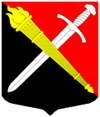 СОВЕТ ДЕПУТАТОВмуниципальное образование Тельмановское сельское поселение Тосненского района Ленинградской областиРЕШЕНИЕ	 № 197Принято советом депутатов «24» февраля 2021 года«О внесении изменений в решение Совета депутатов муниципального образования Тельмановское сельское поселение Тосненского района Ленинградской области от 20.08.2019г. №118 «Об утверждении Порядка формирования, ведения, ежегодного дополнения и опубликования перечня муниципального имущества, предназначенного для предоставления во владение и (или) пользование субъектам малого и среднего предпринимательства и организациям, образующим инфраструктуру поддержки субъектов малого и среднего предпринимательства и Порядка и условий распоряжения имуществом, включённым в перечень муниципального имущества, предназначенного для предоставления во владение и (или) в пользование субъектам малого и среднего предпринимательства и организациям, образующим инфраструктуру поддержки субъектов малого и среднего предпринимательства на территории муниципального образования Тельмановское сельское поселение Тосненского района Ленинградской области»В соответствии с Федеральным законом Российской Федерации от 08.06.2020 № 169-ФЗ «О внесении изменений в Федеральный закон «О развитии малого и среднего предпринимательства в Российской Федерации» и статьи 1 и 2 Федерального закона «О внесении  изменений в Федеральный закон «О развитии малого и среднего предпринимательства в Российской Федерации» в целях формирования единого реестра субъектов малого и среднего предпринимательства – получателей поддержки», в целях приведения муниципальных правовых актов в соответствии с действующим законодательством, Уставом муниципального образования Тельмановское сельское поселение Тосненского района Ленинградской области, Совет депутатов муниципального образования Тельмановское сельское поселение Тосненского района Ленинградской областиРЕШИЛ:Внести изменения в решение Совета депутатов муниципального образования Тельмановское сельское поселение Тосненского района Ленинградской области от 20.08.2019г. №118 «Об утверждении Порядка формирования, ведения, ежегодного дополнения и опубликования перечня муниципального имущества, предназначенного для предоставления во владение и (или) пользование субъектам малого и среднего предпринимательства и организациям, образующим инфраструктуру поддержки субъектов малого и среднего предпринимательства и Порядка и условий распоряжения имуществом, включённым в перечень муниципального имущества, предназначенного для предоставления во владение и (или) в пользование субъектам малого и среднего предпринимательства и организациям, образующим инфраструктуру поддержки субъектов малого и среднего предпринимательства на территории муниципального образования Тельмановское сельское поселение Тосненского района Ленинградской области (далее по тексту – Порядок) следующие изменения:Пункт 1.1. Порядка изложить в следующей редакции:«Настоящий Порядок определяет правила формирования, ведения, ежегодного дополнения и опубликования Перечня муниципального имущества, предназначенного для предоставления во владение и (или) пользование субъектам малого и среднего предпринимательства, а также физическим лицам, не являющимися индивидуальными предпринимателями и применяющими специальный налоговый режим «Налог на профессиональный доход» (далее совместно именуемые – субъекты малого и среднего предпринимательства) и организациям, образующим инфраструктуру поддержки субъектов малого и среднего предпринимательства (далее — Перечень), требования к имуществу, сведения о котором включаются в Перечень, в целях предоставления указанного имущества на долгосрочной основе субъектам малого и среднего предпринимательства и организациям, образующим инфраструктуру поддержки субъектов малого и среднего предпринимательства (далее - организации инфраструктуры поддержки).»Аппарату по обеспечению деятельности совета депутатов муниципального образования Тельмановское сельское поселение Тосненского района Ленинградской области обеспечить официальное опубликование (обнародование) настоящего решения в порядке, предусмотренном Уставом муниципального образования Тельмановское сельское поселение Тосненского района Ленинградской области.Настоящее решение вступает в силу после его официального опубликования (обнародования).Контроль исполнения настоящего решения оставляю за собой.Глава муниципального образования                                                 Н.Б. Егорова